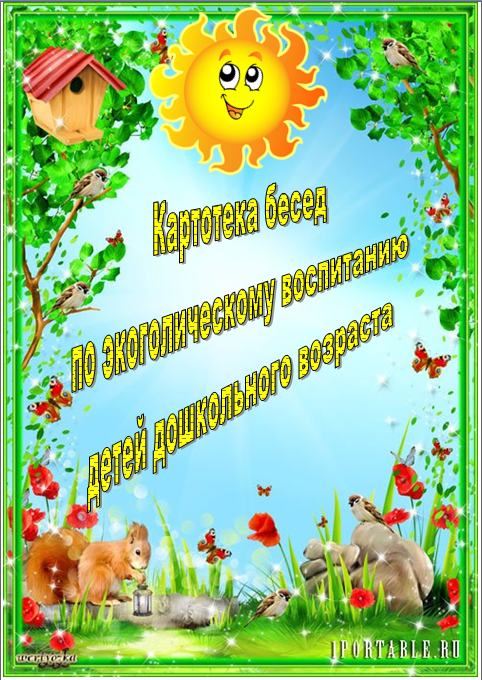 БЕСЕДА О ЗИМЕЦель: конкретизировать и углубить представление о зиме: состояние погоды, типичные осадки, явления природы, состояние растений, особенности жизни домашних и диких животных. Учить устанавливать связь между особенностями внешнего вида, поведения животных в условиях зимнего сезона. Развивать связную речь, умение говорить правильно, можно с использованием эпитетов, сравнений.Содержание: Воспитатель читает стихотворение И.Сурикова:Белый снег пушистыйВ воздухе кружитсяИ на землю тихоПадает, ложится.И под утро снегомПоле забелело,Точно пеленоюВсе его одело.Темный лес что шапкойПринакрылся чуднойИ заснул под неюКрепко, непробудно…          О каком времени года говорит поэт в этом стихотворении? Зима владычица трех месяцев. Каких? Как изменилась природа зимой? Какая погода? Как зимуют растения? Почему мы не встречали насекомых? Каких птиц видели? Что изменилось в жизни птиц зимой, в их поведении? Как зимуют домашние и дикие животные? Как заботятся люди зимой о птицах и зверях? Почему?Воспитатель обобщает сведения о зиме: зимой бывают самые короткие дни и самые длинные ночи, солнце стоит невысоко и греет мало, небо часто серое, на нем облака, тучи, из которых идет снег. В сильные морозы снег падает крупинками, иголочками. Когда теплеет, снежинки слипаются в хлопья, на деревьях, проводах выступает иней. В ветреную погоду бывает поземка, метели, вьюги.Реки, озера покрываются льдом. Подо льдом живут рыбы, они уходят на дно и спят. Деревья и кустарники без листьев, только у ели и сосны остаются зеленые иголки. Под снегом зимуют семена трав, луковицы, корни. Насекомые не летают, они спят, запрятавшись в трещины коры деревьев и кустарников, под листья, в землю. Мало птиц, большинство из них живет около жилья человека. Люди подкармливают птиц, помогают выжить в это голодное время года. Перелетные птицы улетели в теплые края. По-разному в лесу живут звери: зайчик и белка поменяли свои шубки на зимние. Белка питается запасами орехов, желудей, грибов. Лиса в основном в это время охотится на мышей. Медведь, барсук, накопив жир в своем теле, спят в берлогах. Ежик тоже спит. О домашних животных заботятся люди: утепляют их зимовье, дают корм.Зимой люди расчищают снег. Работают снегоуборочные машины на улицах. А вот ребятам нравится зима! Чем она вам нравится? Дети перечисляют зимние развлечения: санки, лыжи, снежки, катание с горы, постройки из снега. Беседа"Почему к нам приходит зима?"Цели: закреплять знания детей о сезонных изменениях в природе, связанные с зимним периодом. Развивать внимание и память. Воспитывать любовь к природе, умение видеть красоту окружающего мира.Чтение отрывка из стихотворения С. В. Коноваленко «Времена года».Она пришла такая снежная,Укрыла белыми одеждамиЛеса, поля, дома и улицыОна художница прилежнаяВсе разрисует в царство снежное,Развесит кружева из инея-Такая сказочно красивая!- О каком времени года идет речь?Сегодня ребята, я шла в садик очень рано. На березке, которая растет возле нашей группы, я увидела вот этот странный конверт. На нем написан адрес «Детский сад «№64». Без вас я не стала его вскрывать и читать письмо. Хотите, прочтем его вместе?«Здравствуйте, дорогие девчонки и мальчишка!Пишет вам Лесовичок. Мы встречались в осеннем лесу. Сейчас в лес пришла зима. Очень многое в нем изменилось. Я жду вас в гости, чтобы показать много интересного и чудесного, что есть в моем лесу.»Воспитатель. Ну что ж, примем приглашение Лесовичка? Давайте вспомним, а что же изменилось в природе с приходом зимы?- Почему наступает зима?- Почему зимой идет снег? (ответы детей)Зимой, когда холодно, капельки воды в облаках замерзают и превращаются в снежинки. Поэтому теплым летом идет дождь, а холодной зимой- снег.Приметы зимы:- дни короткие, рано темнеет;- на улице холодно, выпадает снег, стоят морозы, ветры;- прекращается рост растений, деревья стоят голые, без листьев;- у некоторых животных вырастает густой мех, чтобы им было теплее, а другие животные всю зиму спят.А теперь мы будем собираться в гости к Лесовичку. Как мы будем одеваться? А почему обязательно нужно брать варежки?А сейчас мы с вами поиграем. Видите, на доске прикреплены самые разные рукавички. На столе тоже рукавички. Они немного перепутались. Я предлагаю каждому из вас подойти к доске и выбрать ту варежку, которая понравится. Затем на столе найдете пару к выбранной рукавичке.Дети находят на столе рукавички парные к прикрепленным на доске. (Рукавичек больше по количеству детей).Дети делятся на 4 команды.Воспитатель. А теперь к столу, на котором лежит синий круг, подойдут те дети, у которых варежки с синим узором. Ваша команда будет называться синей, и работать вы будете за этим столом. Стол с красным кругом предназначен для детей, у которых варежки с красным узором. Вы – красная команда. Аналогично образуются желтая и зеленая команды.1 задание Лесовичка.Отгадайте загадки.Он вошел никто не видел.Он сказал- никто не слышал.Дунул в окна и исчез.А на окнах вырос лес. (Мороз)Какой это мастер на стекла нанесИ листья, и травы, и заросли роз? (Мороз)Белый Тихон с неба спихан,Где пробегает- ковром устилает (Снег)2 задание Лесовичка.Игра «Разрезные картинки». Для игры выбираются фотоиллюстрации с изображением зимней природы. Дети составляют картину.Воспитатель. Нам очень понравилось у Лесовичка, но зимний день короткий и пора возвращаться домой. Поблагодарим Лесовичка за то, что он пригласил нас в гости. Но нас ждет наш детский садик.Беседа«Кто, угадай-ка, седая хозяйка»Цель. Закрепить и систематизировать представления о сезонных изменениях в природе и о характерных для зимы природных явлениях. Обогащать словарь детей, приучать отвечать развернутыми предложениями. Воспитывать любовь к природе.Материал. Мишка, зайчик (игрушки, зимние картинки.Ход беседы:Воспитатель. Сегодня мы поговорим о зиме. К нам в гости пришли зайчик и мишка. Подумайте и скажите: что делает медведь зимой?Дети. Медведь зимой спит.Воспитатель. A зайцы спят зимой.Дети. Нет, зайцы зимой не спят.Воспитатель. Мишка проспал всю зиму и не знает, как выглядит зимний лес. Он попросил зайчика рассказать ему об этом. Но зайчик еще не научился хорошо рассказывать, и мишка ничего не понял. Давайте поможем зайчику вспомнить, а мишке узнать, что происходит зимой в природе. Как сказать про зиму:Какая она? (Снежная, морозная, холодная.)Какой снег? (Белый, пушистый, холодный, мягкий.)А если была оттепель, что стало со снегом? (Снег стал влажный и липкий.)Как выглядит снег в солнечный день? (Снег блестит и сверкает на солнце.)Какая погода была зимой? (Было холодно, морозно, часто выпадал снег.)Что происходит зимой с реками и озерами? (Реки и озера зимой покрываются льдом.)Как выглядят зимой деревья и кустарники? (На деревьях и кустарниках нет листьев, ветки засыпаны снегом.)Какие деревья остаются зимой зелеными? (Сосна и ель.)Много ли птиц зимой в лесу? (Нет, они держатся поближе к домам, где живут люди.)Чем занимаются дети зимой на прогулке? (Катаются на санках, лыжах, коньках, лепят снеговика.)Каждый вопрос и ответ сопровождаются соответствующей иллюстрацией.Воспитатель. Посмотрите, какой красивый мешочек держит зайчик. Давайте попросим зайчика показать, что лежит в его мешочке.Дети обращаются к зайчику с просьбой, воспитатель вынимает из мешочка картинки и раскладывает их перед детьми.Воспитатель. В мешочке лежат не просто картинки, а отгадки. Сейчас я буду загадывать зимние загадки, а вы будете искать нужные картинки.Воспитатель загадывает загадки. Дети отгадывают их и находят соответствующие картинки. Ответы на загадки можно показать с помощью движений (как вы катаетесь на тяжах, коньках, надеваете шарф, варежки).Загадки:С неба падают зимоюИ кружатся над землеюЛегкие пушинки,Белые. снежинки.Он пушистый, серебристый,Но рукой его не тронь:Станет капелькою чистой,Как поймаешь на ладонь. (Снег.)Прозрачен, как стекло,А не вставишь в окно. (Лед.)Не снег и не лед,А серебром деревья уберет. (Иней.)Невидимкой осторожноОн является ко мне,И рисует, как художник,ОH узоры на окне.Это клен, а это ива,Вот и пальма предо мной.Как рисует он красивоБелой краскою одной! (Мороз.)Чтоб не замерзнуть, пять ребятВ печке вязанной сидят. (Варежки)Деревянные кониПо снегу скачут,А в снег не проваливаются. (Лыжи)Я катаюсь на немДо вечерней поры.Но ленивый мой коньВозит только с горы.А на гору всегдаСам пешком я хожуИ коня своегоЗа веревку вожу. (Санки)Кто, угадай-ка,Седая хозяйка:Тряхнет перинки -Над миром снежинки. (Зима.)Два коня у меня,Два коня.По воде они возят меня.А вода тверда,Словно каменная! (Коньки.)В них упрячешь две ноги -И в мороз гулять беги. (Валенка.)Свернулся на шее,Пушистый, как кошка.Вот только бываетКолючий Немножко. (Шарф.)Воспитатель. Молодцы! Все загадки отгадали! Вы знаете песни о зиме. Спойте             свою любимую, пожалуйста, для мишки и зайчика. (Дети исполняют песню.)Вы сегодня очень помогли зайчику, ведь он так хотел рассказать медвежонку    о зиме. Медвежонок, тебе понравилось? Ты все понял?(Медвежонок и зайчик благодарят детей. Воспитатель читает стихотворение.)Зимний сон медвежонка.Мимо мишкиной берлоги Говорит зайчонку он:Шел зайчонок по дороге «Видел я чудесный сон.И подумал: «Как-нибудь Зиму целую дремалНадо к мишке заглянуть: И по лесу не гулял.Я давно его не видел, Спал в берлоге под сосной,Может, кто его обидел? Все медведи спят зимой.Может быть, он заболел? А теперь весна пришлаИли было много дел?». И совсем мне не до снаЗайчик в двери постучал Тороплюсь я поскорейИ тихонечко позвал: Повидать своих друзей».«Мишка, мишка, что с тобой? Медвежонок и зайчишкаТы простужен? Ты больной?». Побежали в лес вприпрыжку.Медвежонок вышел сонный Закричали: «Чудеса!И немного удивленный. К нам пришла весна- красна!».Беседа на тему: «Всё о ракушках»В группу входит Русалочка и приносит детям коллекцию ракушек. При рассматривании ракушек проводится беседа. Ход беседыРусалочка: Ребята, посмотрите, какая у меня прекрасная коллекция ракушек! Вы обратили внимание, что все ракушки разные? А чем они отличаются? (размером, формой, цветом)Воспитатель: Ребята, выберите себе каждый одну ракушку, и мы попросим Русалочку рассказать нам о них.Русалочка: Все ракушки разной формы и разного цвета – потому что они собраны мною в разных морях.Вот эта, самая большая ракушка с множеством зубцов, нежного молочно-розового цвета, подобрана мною даже не в море, а в Тихом океане.А эту ракушку – Рапан, вы, наверное, все узнали. Таких ракушек очень много в Чёрном море.А эту пятнистую, продолговатую ракушку, я нашла в Средиземном море.Воспитатель: Ребята, а вы знаете, что такое ракушка? (в них прячутся рыбки)Верно. Ракушка это домик, но не для рыб, а для моллюска – ещё одного морского обитателя! Свой домик Моллюск всегда носит с собой.Русалочка: А вы, знаете, как появляется этот домик? Домик этот строит сам моллюск, а строит он его из известняка. Это разные осадки, которые оседают на морское дно - мелкий песок, камушки, крошки сломанных ракушек. Домик ракушка очень прочный и моллюск чувствует себя внутри ракушки очень защищённым.С помощью ракушки можно даже здесь, далеко от моря, услышать, как плещутся морские волны. Хотите послушать? Тогда возьмите ракушку и приложите её отверстием к уху. Слышите? Это песнь моря.Беседы на тему «Наши домашние питомцы»Тематическая беседа на тему «Кисонька-мурысенька».Цель: ознакомление с кошкой.  Задачи:1) образовательная: обогащать словарный запас детей именами прилагательными, описывающими кошку; повторять знакомые потешки про кошку.2) развивающая: развивать слуховую память, речь, внимание.3) воспитательная: воспитывать доброжелательное отношение к животному.        Материалы: картина с изображением кошки с котятами, мягкая игрушка кошка (крупная), маски кошки и мышек.  Предварительная работа: чтение художественной литературы (К. Ушинский «Васька», В. Сутеев «Кто сказал мяу?», потешки о кошке).Ход беседы.Воспитатель: Ребята, сегодня к нам в гости пришла … отгадайте, кто:Мордочка усатая,Шубка полосатая,Чисто умывается,А с водой не знается. (Кошка)Мягкие лапки, а в лапках – царапки. (Кошка)Правильно, ребята! Я слышу, что к нам кто-то проситься в двери, я посмотрю… Ой ребята, да здесь кошечка. Кто пришел к нам, ребята? (Кошка)   Здравствуй кошечка! Поздоровайтесь, ребята, с кошечкой! (дети приветствуют кошку, гладят ее). Ребята, это кошка. Она живет рядом с человеком. Это домашнее животное. Она маленькая, пушистая, у нее есть голова, туловище, лапки, а в них коготки, посмотрите. У кошки пушистый хвостик, маленькие треугольные ушки, зеленые глазки. Кошечка очень миленькая. Ребята, какая кошечка? (дети повторяют услышанные имена прилагательные) Она любит играть своим хвостиком, а еще клубочками. Давайте и мы сейчас поиграем.Пальчиковая игра «Киска ниточки мотала». Киска ниточки мотала                   (руки сжаты в кулаках,                                      И клубочки продавала.                     дети выполняют перед грудью круговые движения руками)Сколько стоит? – Три рубля.          (дети поднимают плечи, руки чуть разведены в стороны)Покупайте у меня.                           (дети протягивают руки вперед ладонями вверх)Воспитатель: Ребята, а вы знаете чем питается кошка? (ответы детей). За кем охотится кошка? (за мышками). Сейчас я вам предлагаю поиграть в игру «Мыши в кладовой»Игра «Мыши в кладовой»Воспитатель выбирает из детей «мышей» и «кошку». Дети играют в игру 2-3 раза.Пять маленьких мышек забрались в кладовку(дети идут крадучись к «кладовке»)В баночках, банках орудуют ловко.(дети сжатыми кулачками изображают «баночки», разжатыми ладонями с растопыренными пальцами изображают «банки»)На сыр забирается 1-ая мышка,(дети загибают большой палец правой руки)В сметану ныряет вторая малышка,(загибают указательный палец)А третья с тарелки все масло слизала(загибают средний палец)Четвертая в миску с крупою попала,(загибают безымянный палец)А пятая мышка медком угощается(загибают мизинец)Все сыты, довольны, вдруг кот просыпается(дети стоят на месте, ребенок – кот потягивается)Бежим! – пропищала подружкам малышка(ребенок в маске мышки)И спрятались в норке проказницы – мышки(дети убегают от ребенка – кота на стульчики)После игры дети совместно с взрослым вспоминают про части тела, повадки животного. В конце беседы воспитатель подносит кошку к своему уху и говорит, что кошке понравилось в гостях у детей, и она решила подарить детям на память о себе картину «Кошка с котятами».  